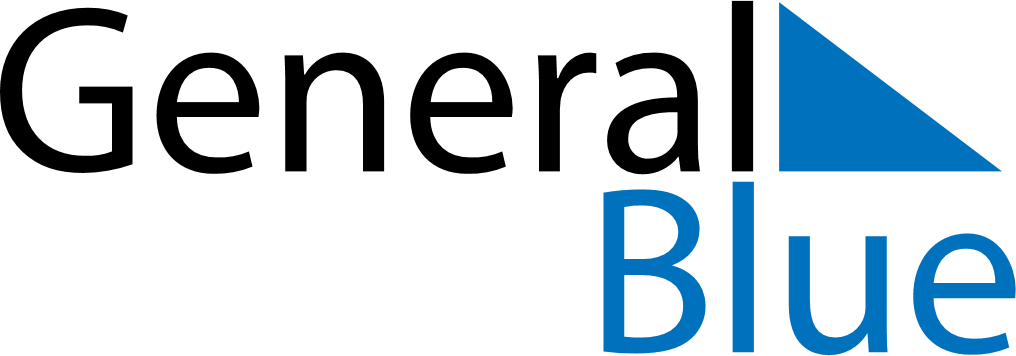 September 2024September 2024September 2024September 2024September 2024September 2024Esquel, Chubut, ArgentinaEsquel, Chubut, ArgentinaEsquel, Chubut, ArgentinaEsquel, Chubut, ArgentinaEsquel, Chubut, ArgentinaEsquel, Chubut, ArgentinaSunday Monday Tuesday Wednesday Thursday Friday Saturday 1 2 3 4 5 6 7 Sunrise: 8:11 AM Sunset: 7:19 PM Daylight: 11 hours and 7 minutes. Sunrise: 8:09 AM Sunset: 7:20 PM Daylight: 11 hours and 10 minutes. Sunrise: 8:07 AM Sunset: 7:21 PM Daylight: 11 hours and 13 minutes. Sunrise: 8:06 AM Sunset: 7:22 PM Daylight: 11 hours and 16 minutes. Sunrise: 8:04 AM Sunset: 7:23 PM Daylight: 11 hours and 19 minutes. Sunrise: 8:02 AM Sunset: 7:24 PM Daylight: 11 hours and 21 minutes. Sunrise: 8:00 AM Sunset: 7:25 PM Daylight: 11 hours and 24 minutes. 8 9 10 11 12 13 14 Sunrise: 7:59 AM Sunset: 7:26 PM Daylight: 11 hours and 27 minutes. Sunrise: 7:57 AM Sunset: 7:27 PM Daylight: 11 hours and 30 minutes. Sunrise: 7:55 AM Sunset: 7:28 PM Daylight: 11 hours and 33 minutes. Sunrise: 7:53 AM Sunset: 7:29 PM Daylight: 11 hours and 35 minutes. Sunrise: 7:52 AM Sunset: 7:30 PM Daylight: 11 hours and 38 minutes. Sunrise: 7:50 AM Sunset: 7:32 PM Daylight: 11 hours and 41 minutes. Sunrise: 7:48 AM Sunset: 7:33 PM Daylight: 11 hours and 44 minutes. 15 16 17 18 19 20 21 Sunrise: 7:46 AM Sunset: 7:34 PM Daylight: 11 hours and 47 minutes. Sunrise: 7:45 AM Sunset: 7:35 PM Daylight: 11 hours and 50 minutes. Sunrise: 7:43 AM Sunset: 7:36 PM Daylight: 11 hours and 53 minutes. Sunrise: 7:41 AM Sunset: 7:37 PM Daylight: 11 hours and 56 minutes. Sunrise: 7:39 AM Sunset: 7:38 PM Daylight: 11 hours and 58 minutes. Sunrise: 7:37 AM Sunset: 7:39 PM Daylight: 12 hours and 1 minute. Sunrise: 7:36 AM Sunset: 7:40 PM Daylight: 12 hours and 4 minutes. 22 23 24 25 26 27 28 Sunrise: 7:34 AM Sunset: 7:41 PM Daylight: 12 hours and 7 minutes. Sunrise: 7:32 AM Sunset: 7:42 PM Daylight: 12 hours and 10 minutes. Sunrise: 7:30 AM Sunset: 7:44 PM Daylight: 12 hours and 13 minutes. Sunrise: 7:28 AM Sunset: 7:45 PM Daylight: 12 hours and 16 minutes. Sunrise: 7:27 AM Sunset: 7:46 PM Daylight: 12 hours and 19 minutes. Sunrise: 7:25 AM Sunset: 7:47 PM Daylight: 12 hours and 22 minutes. Sunrise: 7:23 AM Sunset: 7:48 PM Daylight: 12 hours and 24 minutes. 29 30 Sunrise: 7:21 AM Sunset: 7:49 PM Daylight: 12 hours and 27 minutes. Sunrise: 7:19 AM Sunset: 7:50 PM Daylight: 12 hours and 30 minutes. 